Заслушав отчёт  главы муниципального образования «Ленский район» о проделанной работе администрации  муниципального образования «Ленский район» за 2022 год, Районный Совет депутатов муниципального образования «Ленский район»                                                      Р Е Ш И Л:Утвердить отчёт  главы муниципального образования «Ленский район» Абильманова Ж.Ж. о его деятельности и деятельности администрации муниципального образования «Ленский район» за 2022 год  с оценкой «удовлетворительно».Опубликовать данный отчет в газете «Ленский вестник» и на официальном сайте администрации муниципального образования «Ленский район».МУНИЦИПАЛЬНОЕ ОБРАЗОВАНИЕ«ЛЕНСКИЙ РАЙОН»РЕСПУБЛИКИ САХА (ЯКУТИЯ)РАЙОННЫЙ СОВЕТДЕПУТАТОВ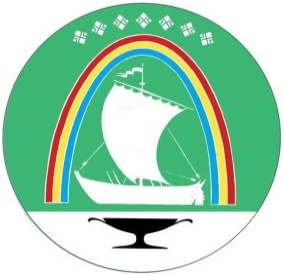 САХА ӨРӨСYYБYЛYКЭТИН «ЛЕНСКЭЙ ОРОЙУОНУН»МУНИЦИПАЛЬНАЙ ТЭРИЛЛИИТЭОРОЙУОН ДЕПУТАТТАРЫН СЭБИЭТЭ                                           РЕШЕНИЕ	                                       СЕССИИ          г. Ленск             Ленскэй кот 23 мая 2023 года                                                                  № 2-4                                  от 23 мая 2023 года                                                                  № 2-4                                  Об  отчёте  главы муниципального образования «Ленский район» за 2022 год      Председатель                                    Н.К. Сидоркина